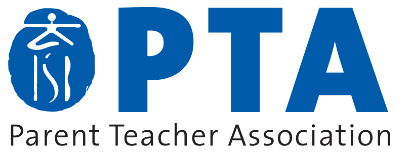 EXECUTIVE COMMITTEE NOMINATION FORMThe mission of the ISB PTA is to foster a sense of community, build school spirit, promote enthusiasm for learning and encourage students to contribute positively to society.Interested in playing a crucial part in fostering a sense of community?Passionate about building school spirit?Do you have a penchant for promoting enthusiasm for learning?Are you eager to encourage students to contribute positively to society?…………….. then ISB PTA NEEDS YOU!Sixteen positions are open for nominations.  Please find information regarding these positions on the 2nd page.  The nomination period will start Apr. 25th and end at 3:30PM on May 10th. Further election information will be communicated later.About a dozen non-executive, non-elected positions will also be open for 2019-2020 school year. These include coordinators for various initiatives and events, such as the Newcomers Coordinator, Spring Fair Co-Chairs, International Day Co-Chairs and many others. Want to know more?  Please contact the 2019-2020 PTA Election Committee (ptaelection@isb.bj.edu.cn)PTA EXECUTIVE COMMITTEE POSITIONSPTA PresidentThe role of the PTA President is to set strategic direction for the ISB PTA which is done in close collaboration with the Head of School, Communications Director & CFO. Questions please contact Cindy Chang at CindyPTA@hotmail.com1st Vice PresidentThe 1st VP coordinates with ISB’s communication staff to update PTA activities and the PTA blog on Dragon’s Gate.  Questions please contact Edie Chen at edieyjchen@hotmail.com2nd Vice President - Events The 2nd Vice President of Events coordinates PTA special events and activities, which includes increasing parent participation in PTA events. Questions please contact Lucy Wu at lucyhmwu@yahoo.com2nd Vice President - Student Led Efforts The 2nd Vice President of Student Led Efforts coordinates with the Counsellors, STUCOs and Student Led Charity Clubs to pre-screen each funding request, present on behalf of Student Led Charity Clubs to the PTA Executive Committee and track the usage of the granted funding. Questions please contact Rickie Lu at ruijia_lu@163.comSecretaryThe secretary supports the President and Vice Presidents and ensures PTA Executive Committee business is duly recorded and reported.The secretary organizes the logistics including refreshments for PTA monthly meetings and AGM.  Questions please contact Nellie Nee at 18614012870@163.comTreasurerThe treasurer works closely with the ISB Business Office and members of the PTA committee to ensure all PTA finances are properly safeguarded, accounted for and properly maintained. Questions please contact Vicki Zhao at sovicki@gmail.comPTA Store ManagerThe PTA store manager provides services to the entire ISB Community (students, teachers, parents, visitors, faculty and staff) and is responsible for the overall satisfactory running of the PTA Store.  Questions please contact Hailing Sun at hlsun4@yahoo.comHigh School Divisional Representative (2 positions ~ Co-chaired)HS divisional reps serve as the liaison within the ISB Community to promote school spirit and enhance students overall learning. Responsibilities include: regular meetings with HS Administration & parents and organizing monthly HS coffee morning and the “grade-level” parent coffees.  Questions please contact Michelle Wen Chen at wenchen6686@yahoo.com or Paula Sun at paulajsun@yahoo.comMiddle School Divisional Representative (2 positions ~ Co-chaired)MS divisional reps serve as the liaison within the ISB Community to promote school spirit and enhance students overall learning. Responsibilities include: regular meetings with MS Administration & parents, organizing the monthly morning MS parent coffees and the overall co-ordination of the Homeroom Class Parents.  Questions please contact Purcy Lai at purcylai@yahoo.com or Lanny Shen at lanny_sh@hotmail.comUpper Elementary School Divisional Representative (2 positions ~ Co-chaired)UES divisional reps serve as the liaison within the ISB Community to promote school spirit and enhance students overall learning. Responsibilities include: regular meetings with ES Administration & parents, organizing monthly morning UES parent coffees and the overall co-ordination of the Homeroom Class Parents.  Questions please contact Christine Ren at renkui99@sina.com or Yvonne Xu at yvonne_hy_xu@hotmail.comLower Elementary School Divisional Representative (2 positions ~ Co-chaired)LES divisional reps serve as the liaison within the ISB Community to promote school spirit and enhance students overall learning. Responsibilities include: regular meetings with ES Administration & parents, organizing monthly morning LES parent coffees and the overall co-ordination of the Homeroom Class Parents.  Questions please contact Lian Duan at lian_d@yahoo.com or Steve Chen at slchen.neep@gmail.comBooster Club ChairThe Booster Chair coordinates all Booster Club activities (hospitality & appreciation events, co-curricular student gifts, tournament prizes, Booster product spirit item design & production & sales) with regular meetings with the Athletics and Fine Arts departments.  Questions please contact Cherry Wu at cherry.wu@outlook.com